ROZKŁAD W DNI ROBOCZE –obowiązuje od dnia 1 września 2022 r.Organizator: GMINA BISKUPIEC, al. Niepodległości 2, 11-300 Biskupiec, Tel. 89 715 01 10Operator: USŁUGI TRANSPORTOWE KAMIL KRZEMIŃSKI, ul. Kościuszki 13/401, 10-502 Olsztyn, Tel. 664 742 053563→ BISKUPIEC-DWORZECBiskupiec-Dworzec>6:438:19>>>Biskupiec-SP3>6:458:21>>>Biskupiec-Mickiewicza>6:478:23>>>Rudziska>6:538:29>>>Rudziska-Las>6:558:31>>>Kobułty-Szkoła5:576:578:3312:2714:1715:27Kobułty-Wieś5:586:588:3312:2714:1715:27Kolonia Popowa Wola>>>12:3014:2015:30Popowa Wola>>>12:3214:2215:32Rutkowo>>>12:3614:2615:36Popowa Wola>>>12:3914:2915:39Kolonia Popowa Wola>>>12:4114:3115:41Kobułty-Szkoła>>>12:4414:3415:44Kobułty-Wieś>>>12:4514:3515:45Chmielówka>>8:36>>>Mojtyny>>8:40>>>Chmielówka>>8:43>>>Kobułty-Szkoła>>8:47>>>Kobułty-Wieś >>8:47>>>Kobułty-Północ5:596:598:4912:4614:3615:46Borki Wielkie-Południe6:037:038:5312:5014:4015:50Borki Wielkie6:047:048:5412:5114:4115:51Sadowo>>>12:5414:4415:54Borki Wielkie>>>12:5814:4815:58Kamionka I>>>13:0614:5616:06Kamionka II>>>13:0914:5916:09Kamionka III>>>13:1015:0016:10Borki Wielkie-Kolonia>>>13:1315:0316:13Borki Wielkie>>>13:1515:0516:15Parleza Mała-Kolonia6:077:078:5713:1815:0816:18Parleza Wielka-Kolonia6:097:098:5913:2015:1016:20Parleza Wielka6:107:109:0013:2115:1116:21Kramarka>>9:06>>>Biskupiec-Zakłady Mięsne>>>>>>Biskupiec, ul. Mickiewicza6:157:159:1113:2615:1616:26Biskupiec-SP36:177:179:1313:2815:1816:28Biskupiec-Dworzec6:197:199:1513:3015:2016:30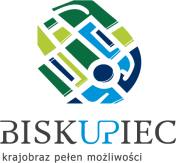 #łączymy powiat komunikacyjnieLinia współfinansowana z Funduszu Rozwoju Przewozów Autobusowych